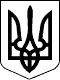 94 СЕСІЯ ЩАСЛИВЦЕВСЬКОЇ СІЛЬСЬКОЇ РАДИ7 СКЛИКАННЯРІШЕННЯ02.07.2019 р.                                      № 1712с. ЩасливцевеПро розгляд заяв           Розглянувши заяву громадянина України *** від 03.06.2019р. та надані документи, враховуючи ухвалу Генічеського районного суду Херсонської області від 03.06.2019 р. у справі №653/4398/18, керуючись             ст.ст. 12, 124 Земельного кодексу України та ст. 26 Закону України «Про місцеве самоврядування в Україні» сесія сільської радиВИРІШИЛА:1. Відмовити  *** у наданні дозволу на розробку проекту землеустрою щодо відведення земельної ділянки в оренду, загальною площею 0,05 га, розташованої за адресою: вул. Соляників, ***,             с. Приозерне, Генічеського району Херсонської області для обслуговування гаражу з надбудовою,  у зв’язку  із прийняттям Генічеським районним судом Херсонської області ухвали від 03.06.2019 р. у справі №***, якою Щасливцевській сільській раді заборонено приймати рішення та вчиняти будь-які дії, які направлені на набуття, зміну, відчуження права власності, речових прав та інших прав, які передбачені законом, прав на нерухоме майно: гараж «А», площею 224,8 кв.м., розташований за адресою Херсонська область, Генічеський район, с. Приозерне, вул. Соляників, ***, який належить ***, а також на земельну ділянку під гаражем. 2. Рекомендувати заявнику повторно звернутися до Щасливцевської сільської ради з відповідною заявою після припинення заборони на нерухоме майно. 3. Контроль за виконанням рішення покласти на постійно діючу комісію Щасливцевської сільської ради з питань регулювання земельних відносин та охорони навколишнього середовища.Сільський голова                                                                     В.ПЛОХУШКО